	MĚSTO ŽATEC	USNESENÍ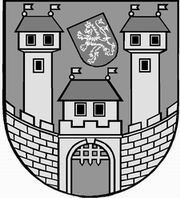 	z 	5	. jednání Zastupitelstva města Žatce 	konaného dne 	11.9.2017Usnesení č. 	100 /17	-	140 /17	 100/17	Sloučení návrhové a volební komise	 101/17	Volba návrhové a volební komise	 102/17	Schválení programu	 103/17	Zpráva o činnosti Žatecké teplárenské, a.s.	 104/17	Zpráva o činnosti Technické správy města Žatec, s.r.o.	 105/17	Zpráva o činnosti Nemocnice Žatec, o.p.s.	 106/17	Způsob volby člena správní rady Nemocnice Žatec o.p.s.	 107/17	Jmenování člena správní rady Nemocnice Žatec o.p.s.	 108/17	Způsob volby člena dozorčí rady Nemocnice Žatec o.p.s.	 109/17	Zánik členství uplynutím funkčního období	 110/17	Způsob volby člena kontrolního výboru zastupitelstva města	 111/17	Volba člena kontrolního výboru zastupitelstva města	 112/17	Kontrola usnesení zastupitelstva města	 113/17	Dny evropského dědictví v Žatci (EHD) 2017 – Regionální muzeum K. A. 	Polánka	 114/17	Žatec, ul. K. H. Máchy – sesuv svahu – podání žádosti o dotaci – 	spolufinancování	 115/17	Podpora domácího kompostování města Žatec – podání žádosti o dotaci – 	spolufinancování	 116/17	Informační prvky k podpoře cestovního ruchu v Žatci – rozpočtová změna 	k realizaci projektu	 117/17	Revitalizace památky č. p. 52 v Žatci – Městská knihovna - Rozhodnutí o 	poskytnutí dotace a jeho změna	 118/17	Územní studie – Registrace akce, Rozhodnutí o poskytnutí dotace a 	rozpočtová změna	 119/17	Žádost o účelovou investiční dotaci (elektrická smažící pánev) ZŠ Žatec, 	Komenského alej 749, okres Louny	 120/17	Žádost o účelovou investiční dotaci (mycí stroj) ZŠ Žatec, Komenského alej	 749, okres Louny	 121/17	Nabytí pozemků p. p. č. 6953/2 a p. p. č. 3788/1 v k. ú. Žatec do majetku 	města	 122/17	Nabytí pozemku p. p. č. 1400/2 v k. ú. Žatec z majetku státního podniku 	Lesy České republiky, s. p. do majetku města	 123/17	Nabytí pozemku p. p. č. 6993/4 v k. ú. Žatec do majetku města	 124/17	Prodej pozemku st. p. č. 2436/10 v k. ú. Žatec	 125/17	Prodej části pozemku p. p. č. 6770/7 v k. ú. Žatec (p. p. č. 6770/13)	 126/17	Prodej části pozemku p. p. č. 6770/7 v k. ú. Žatec, (p. p. č. 6770/14)	 127/17	Prodej části pozemku p. p. č. 744/1 v k. ú. Bezděkov u Žatce	 128/17	Prodej části pozemku trvalý travní porost p. p. č. 831/1 v k. ú. Bezděkov u 	Žatce	 129/17	Prodej části pozemku ostatní plocha p. p. č. 1162/1 v k. ú. Bezděkov u Žatce	 130/17	Prodej části pozemku ostatní plochy p. p. č. 7160/21 v k. ú. Žatec	 131/17	Rozpočtová změna – „Oprava mostu 4B-M2 - N. Belojanise, Rooseveltova 	ulice, Žatec – mostní svršek a zábradlí“	 132/17	Rozpočtová změna – Oprava horní části ulice Nádražní schody, Žatec	 133/17	Rozpočtová změna – „Vybudování hřiště na Street Workout na p. p. č. 	7032/31 k. ú. Žatec“	 134/17	Rozpočtová změna – DPS a PS – dodatečné zateplení	 135/17	Rozpočtové změny od 01.04. do 30.06.2017	 136/17	Rozpočtová změna – DPH	 137/17	Rozpočtová změna – Dočesná 2017	 138/17	Rozpočtová změna – NIV dotace – SPOD 2017	 139/17	Složení minirozpočtových výborů – rozpočet 2018	 140/17	Zpráva o činnosti Rady města Žatce	 100/17	Sloučení návrhové a volební komiseZastupitelstvo města Žatce schvaluje sloučení návrhové a volební komise.	 101/17	Volba návrhové a volební komiseZastupitelstvo města Žatce projednalo a schvaluje tříčlennou návrhovou a volební komisi ve složení MVDr. Břetislav Frýba (předseda), RSDr. Milan Pipal, Ing. Bc. Ivana Malířová.	 102/17	Schválení programuZastupitelstvo města Žatce schvaluje program zasedání s těmito změnami:- přejmenování bodu č. 2 – Volba návrhové komise – na „Sloučení návrhové a volební komise“- doplnění bodu č. 2a – Volba návrhové a volební komise- doplnění bodu č. 8a – Jmenování člena správní rady Nemocnice Žatec o.p.s.- doplnění bodu č. 8b – Jmenování člena dozorčí rady Nemocnice Žatec o.p.s.- doplnění bodu č. 8c – Volba člena kontrolního výboru zastupitelstva města- doplnění bodu č. 13a – Revitalizace památky č. p. 52 v Žatci – Městská knihovna –  Rozhodnutí o poskytnutí dotace a jeho změna- doplnění bodu č. 13b – Územní studie – Registrace akce, Rozhodnutí o poskytnutí dotace a rozpočtová změna- doplnění bodu č. 21a – Prodej části pozemku p. p. č. 6770/7 v k. ú. Žatec, (p. p. č. 6770/14)- doplnění bodu č. 21b – Prodej části pozemku p. p. č. 744/1 v k. ú. Bezděkov u Žatce- doplnění bodu č. 21c – Prodej části pozemku trvalý travní porost p. p. č. 831/1 v k. ú.  Bezděkov u Žatce- doplnění bodu č. 21d – Prodej části pozemku ostatní plocha p. p. č. 1162/1 v k. ú.  Bezděkov u Žatce- doplnění bodu č. 23a – Rozpočtová změna – Oprava horní části ulice Nádražní schody, Žatec- doplnění bodu č. 26a – Rozpočtová změna – DPH- doplnění bodu č. 26b – Rozpočtová změna – Dočesná 2017- doplnění bodu č. 26c – Rozpočtová změna – NIV dotace – SPOD 2017- doplnění bodu č. 26d – Složení minirozpočtových výborů – rozpočet 2018.	 103/17	Zpráva o činnosti Žatecké teplárenské, a.s.Zastupitelstvo města Žatce jako orgán jediného akcionáře bere na vědomí zprávu o činnostispolečnosti Žatecká teplárenská, a.s. za období leden až červen 2017 včetně rozvahy a výkazu zisku a ztráty ke dni 30.06.2017 a výroční zprávy za rok 2016.	 104/17	Zpráva o činnosti Technické správy města Žatec, s.r.o.Zastupitelstvo města Žatce bere na vědomí zprávu o činnosti společnosti Technická správa města Žatec, s.r.o. za druhé čtvrtletí roku 2017.	 105/17	Zpráva o činnosti Nemocnice Žatec, o.p.s.Zastupitelstvo města Žatce bere na vědomí zprávu o činnosti Nemocnice Žatec, o.p.s. za období do 30.08.2017.	 106/17	Způsob volby člena správní rady Nemocnice Žatec o.p.s.Zastupitelstvo města Žatce v souladu s volebním řádem schvaluje veřejnou volbu člena správní rady Nemocnice Žatec o.p.s.	 107/17	Jmenování člena správní rady Nemocnice Žatec o.p.s.Zastupitelstvo města Žatce jmenuje členem správní rady Nemocnice Žatec o.p.s.:MUDr. Vladimíra Melčes účinností od 11.09.2017.	 108/17	Způsob volby člena dozorčí rady Nemocnice Žatec o.p.s.Zastupitelstvo města Žatce v souladu s volebním řádem schvaluje veřejnou volbu člena dozorčí rady Nemocnice Žatec o.p.s.	 109/17	Zánik členství uplynutím funkčního obdobíZastupitelstvo města Žatce v souladu s článkem IX. Zakládací listiny obecně prospěšné společnosti Nemocnice Žatec, o.p.s. bere na vědomí zánik členství uplynutím funkčního období MUDr. Ondřeje Víta v dozorčí radě Nemocnice Žatec o.p.s. a to ke dni 12.09.2017.	 110/17	Způsob volby člena kontrolního výboru zastupitelstva městaZastupitelstvo města Žatce v souladu s volebním řádem schvaluje veřejnou volbu člena kontrolního výboru zastupitelstva města.	 111/17	Volba člena kontrolního výboru zastupitelstva městaZastupitelstvo města Žatce zvolilo v souladu s § 84 odst. 2, písm. l) zákona č. 128/2000 Sb., o obcích (obecní zřízení), v platném znění PhDr. Zdeňku Venclíčkovou Barannikovou členem kontrolního výboru zastupitelstva města.	 112/17	Kontrola usnesení zastupitelstva městaZastupitelstvo města Žatce bere na vědomí kontrolu usnesení z minulých jednání zastupitelstva města.	 113/17	Dny evropského dědictví v Žatci (EHD) 2017 – Regionální muzeum K. A.	   PolánkaZastupitelstvo města Žatce schvaluje poskytnutí účelové neinvestiční dotace pro příspěvkovou organizaci Regionální muzeum K. A. Polánka v Žatci, Husova 678, Žatec na organizaci a zajištění programu akce „Dny evropského dědictví v Žatci 2017“ ve výši 140.000,00 Kč. 114/17	Žatec, ul. K. H. Máchy – sesuv svahu – podání žádosti o dotaci – 	spolufinancováníZastupitelstvo města Žatce schvaluje zajištění spolufinancování projektu s názvem „Žatec,ul. K. H. Máchy - sesuv svahu“, tzn. zajištění spolufinancování obce minimálně ve výši 15 % způsobilých výdajů projektu a úhradu nezpůsobilých výdajů projektu z celkových výdajů projektu ve výši 7.906.078,12 Kč.	 115/17	Podpora domácího kompostování města Žatec – podání žádosti o dotaci – 		spolufinancováníZastupitelstvo města Žatce schvaluje zajištění spolufinancování projektu s názvem „Podpora domácího kompostování města Žatec“, tzn. zajištění spolufinancování obce minimálně ve výši 15 % způsobilých výdajů projektu a úhradu případných nezpůsobilých výdajů projektu z celkových výdajů dotačního projektu ve výši 2.634.170,00 Kč. 116/17	Informační prvky k podpoře cestovního ruchu v Žatci – rozpočtová 	změna k realizaci projektuZastupitelstvo města Žatce v návaznosti na usnesení zastupitelstva města číslo 471/16 ze dne 19.12.2016 schvaluje rozpočtovou změnu ve výši 500.000,00 Kč - uvolnění finančníchprostředků z rezervního fondu na financování výdajů spojených s realizací projektu „Informační prvky k podpoře cestovního ruchu v Žatci“.Výdaje: 741-6171-5901                  - 500.000,00 Kč (RF)Výdaje: 711-2143-5137, org. 131        + 500.000,00 Kč (projekt).	 117/17	Revitalizace památky č. p. 52 v Žatci – Městská knihovna - Rozhodnutí o		 poskytnutí dotace a jeho změnaZastupitelstvo města Žatce schvaluje na základě Rozhodnutí o poskytnutí dotace (změna) schváleného dne 27.07.2017 Ministerstvem pro místní rozvoj v rámci Integrovaného regionálního operačního programu přijetí dotace ve výši 12.281.738,85 Kč na akci „Revitalizace památky č. p. 52 v Žatci – Městská knihovna“.	 118/17	Územní studie – Registrace akce, Rozhodnutí o poskytnutí dotace a 		rozpočtová změnaZastupitelstvo města Žatce schvaluje na základě registrace akce a Rozhodnutí o poskytnutí dotace schváleného dne 17.08.2017 Ministerstvem pro místní rozvoj v rámci Integrovaného regionálního operačního programu přijetí dotace ve výši 1.502.820,00 Kč na projekt „Územní studie krajiny ORP Žatec a Územní studie veřejných prostranství v Žatci (UNESCO)“.Zastupitelstvo města Žatce schvaluje rozpočtovou změnu ve výši 1.670.000,00 Kč - uvolnění finančních prostředků určených na kofinancování dotačních titulů na financování akcí „Územní studie krajiny správního obvodu obce s rozšířenou působností Žatec“ a „Územní studie veřejných prostranství ve vybraném území nominovaném k zápisu na Seznam světového dědictví UNESCO“ v tomto znění:Výdaje: 741-6171-6901, org. 2017      - 1.670.000,00 Kč (kofinancování dotač. titulů)Výdaje: 739-3635-6119, org. 777       + 1.670.000,00 Kč (ÚS krajina a ÚS VP).	 119/17	Žádost o účelovou investiční dotaci (elektrická smažící pánev) ZŠ Žatec, 		Komenského alej 749, okres LounyZastupitelstvo města Žatce projednalo žádost ředitele Základní školy Žatec, Komenského alej 749, okres Louny a schvaluje účelovou investiční dotaci na pořízení elektrické smažící pánve o objemu 120 l, BRM 120 912 ET ve výši 162.000,00 Kč od firmy TeS spol s.r.o. Chotěboř, Zednická 558, 583 01 Chotěboř, IČ: 60934395.Dále Zastupitelstvo města Žatce schvaluje rozpočtovou změnu ve výši 162.000,00 Kč:Výdaje: 741-6171-5901               - 162.000,00 Kč (čerpání RF)Výdaje: 714-3113-6351-org. 552     + 162.000,00 Kč (účelová investiční dotace).	 120/17	Žádost o účelovou investiční dotaci (mycí stroj) ZŠ Žatec, Komenského 		alej 749, okres LounyZastupitelstvo města Žatce projednalo žádost ředitele Základní školy Žatec, Komenského alej 749, okres Louny a schvaluje účelovou investiční dotaci na pořízení mycího stroje Fagor CO-170 DD ve výši 97.000,00 Kč od firmy Gastro-Walter s.r.o., Pod Vrchem 68, 405 05 Děčín – Děčín XX-Nová Ves, IČ: 22802967.Dále Zastupitelstvo města Žatce schvaluje rozpočtovou změnu ve výši 97.000,00 Kč:Výdaje: 741-6171-5901                 - 97.000,00 Kč (čerpání RF)Výdaje: 714-3113-6351-org. 552       + 97.000,00 Kč (účelová investiční dotace).	 121/17	Nabytí pozemků p. p. č. 6953/2 a p. p. č. 3788/1 v k. ú. Žatec do majetku 		městaZastupitelstvo města Žatce neschvaluje nabýt do majetku města pozemky p. p. č. 6953/2 ostatní plocha o výměře 1.577 m2 v k. ú. Žatec a p. p. č. 3788/1 ostatní plocha o výměře 387 m2 vše v k. ú. Žatec z majetku ČR - Ministerstva obrany za kupní cenu 275.533,00 Kč.	 122/17	Nabytí pozemku p. p. č. 1400/2 v k. ú. Žatec z majetku státního podniku 		Lesy České republiky, s. p. do majetku městaZastupitelstvo města Žatce schvaluje bezúplatně nabýt do majetku města pozemek p. p. č.1400/2 ostatní plocha o výměře 28 m2 v k. ú. Žatec, zaps. na LV 86, tvořící část místní komunikace ev. č. 289c v Žatci z majetku státního podniku Lesy České republiky, s. p., se sídlem Přemyslova 1106/19, Hradec Králové, IČ: 42196451. Současně zastupitelstvo města schvaluje text Smlouvy o bezúplatném převodu nemovitých věcí z vlastnictví České republiky a z práva hospodařit pro Lesy České republiky, s.p. dle ust. § 1746 odst. 2 zákona č. 89/2012 Sb. občanský zákoník ve znění pozdějších předpisů a ust. § 16 odst. 8 zákona č. 77/1997 Sb. o státním podniku, ve znění pozdějších předpisů, (dále jen „zákon o státním podniku“).	 123/17	Nabytí pozemku p. p. č. 6993/4 v k. ú. Žatec do majetku městaZastupitelstvo města Žatce schvaluje nabýt do majetku města darem pozemek p. p. č. 6993/4 ostatní plocha o výměře 2.099 m2 v k. ú. Žatec z majetku Ústeckého kraje a současně schvaluje text Darovací smlouvy.	 124/17	Prodej pozemku st. p. č. 2436/10 v k. ú. ŽatecZastupitelstvo města Žatce projednalo a schvaluje prodej pozemku zastavěná plocha st. p. č. 2436/10 o výměře 20 m2 pod stavbou garáže v k. ú. Žatec fyzické osobě za kupní cenu 30.000,00 Kč + poplatky spojené s provedením kupní smlouvy a správní poplatek katastrálnímu úřadu.	 125/17	Prodej části pozemku p. p. č. 6770/7 v k. ú. Žatec (p. p. č. 6770/13)Zastupitelstvo města Žatce projednalo a schvaluje prodej části pozemku ostatní plocha p. p. č. 6770/7, dle GP č. 6394-22/2017 nově označená ostatní plocha p. p. č. 6770/13 o výměře 13 m2 v k. ú. Žatec fyzické osobě za kupní cenu 6.500,00 Kč + poplatky spojené s provedením kupní smlouvy a správní poplatek katastrálnímu úřadu.	 126/17	Prodej části pozemku p. p. č. 6770/7 v k. ú. Žatec, (p. p. č. 6770/14)Zastupitelstvo města Žatce projednalo a schvaluje prodej části pozemku ostatní plocha p. p. č. 6770/7, dle GP č. 6394-22/2017 nově označená ostatní plocha p. p. č. 6770/14 o výměře 44 m2 v k. ú. Žatec fyzické osobě za kupní cenu 22.000,00 Kč + poplatky spojené s provedením kupní smlouvy a správní poplatek katastrálnímu úřadu.	 127/17	Prodej části pozemku p. p. č. 744/1 v k. ú. Bezděkov u ŽatceZastupitelstvo města Žatce projednalo a schvaluje prodej části pozemku ostatní plocha p. p. č. 744/1, dle GP č. 408-25/2017 nově označená ostatní plocha p. p. č. 744/2 o výměře 18 m2 v k. ú. Bezděkov u Žatce fyzické osobě za kupní cenu 4.500,00 Kč + poplatky spojené s provedením kupní smlouvy a správní poplatek katastrálnímu úřadu.	 128/17	Prodej části pozemku trvalý travní porost p. p. č. 831/1 v k. ú. Bezděkov u	   ŽatceZastupitelstvo města Žatce projednalo a schvaluje prodej části pozemku trvalý travní porost p. p. č. 831/1 dle GP č. 406-031/2017 nově označený trvalý travní porost p. p. č. 831/3 o výměře 16 m2 v k. ú. Bezděkov u Žatce fyzickým osobám za kupní cenu 4.000,00 Kč + poplatky spojené s provedením kupní smlouvy a správní poplatek katastrálnímu úřadu. 129/17	Prodej části pozemku ostatní plocha p. p. č. 1162/1 v k. ú. Bezděkov u 	ŽatceZastupitelstvo města Žatce projednalo a schvaluje prodej části pozemku ostatní plocha p. p. č. 1162/1, dle GP č. 405-5303/2017 nově označená ostatní plocha p. p. č. 1162/5 o výměře 58 m2 v k. ú. Bezděkov u Žatce fyzickým osobám za kupní cenu 29.000,00 Kč + poplatky spojené s provedením kupní smlouvy a správní poplatek katastrálnímu úřadu.	 130/17	Prodej části pozemku ostatní plochy p. p. č. 7160/21 v k. ú. ŽatecZastupitelstvo města Žatce projednalo a schvaluje prodej části pozemku ostatní plochy p. p. č. 7160/21, dle GP č. 6353-5/2017 nově označenou ostatní plochu p. p. č. 7160/33 o výměře 42 m2 v k. ú. Žatec Společenství vlastníků jednotek Sládkova 456 a 481 v Žatci za kupní cenu 28.000,00 Kč + poplatky spojené s provedením kupní smlouvy a správní poplatek katastrálnímu úřadu.	 131/17	Rozpočtová změna – „Oprava mostu 4B-M2 - N. Belojanise, 		Rooseveltova ulice, Žatec – mostní svršek a zábradlí“Zastupitelstvo města Žatce schvaluje rozpočtovou změnu ve výši 5.100.000,00 Kč - uvolnění finančních prostředků z investičního fondu na financování akce stavby „Oprava mostu 4B-M2 – N. Belojanise, Rooseveltova ulice, Žatec – mostní svršek a zábradlí“ v tomto znění:Výdaje: 741-6171-6901                   - 5.100.000,00 Kč (IF)Výdaje: 710-2219-5171 org. 666          + 5.100.000,00 Kč (most N. Belojanise).	 132/17	Rozpočtová změna – Oprava horní části ulice Nádražní schody, ŽatecZastupitelstvo města Žatce schvaluje rozpočtovou změnu ve výši 1.500.000,00 Kč - uvolnění finančních prostředků z investičního fondu na financování akce „Oprava horní části ulice Nádražní schody, Žatec“ v tomto znění:Výdaje: 741-6171-6901                  - 1.500.000,00 Kč (IF)Výdaje: 710-2212-5171 org. 773         + 1.500.000,00 Kč (ul. Nádražní schody).	 133/17	Rozpočtová změna – „Vybudování hřiště na Street Workout na p. p. č. 		7032/31 k. ú. Žatec“Zastupitelstvo města Žatce schvaluje rozpočtovou změnu ve výši 950.000,00 Kč - uvolnění finančních prostředků z investičního fondu na financování akce „Vybudování hřiště na Street Workout na p. p. č. 7032/31 k. ú. Žatec“ v tomto znění:Výdaje: 741-6171-6901                -  950.000,00 Kč (IF)Výdaje: 739-3412-6121 org. 746        + 950.000,00 Kč (Street workout hřiště).	 134/17	Rozpočtová změna – DPS a PS – dodatečné zatepleníZastupitelstvo města Žatce schvaluje rozpočtovou změnu ve výši 1.330.000,00 Kč, a to zapojení první části účelové investiční dotace do rozpočtu města.Účelový znak 13 501 - investiční účelová dotace Ministerstva práce a sociálních věcí, poskytnutá z programu 11331 – Rozvoj a obnova materiálně technické základny sociálníchslužeb na realizaci projektu číslo 113D313003401 pod názvem „Domov pro seniory a Pečovatelská služba v Žatci – dodatečné zateplení a výměna oken u objektů č. p. 642, 652, 845 a 852 v Žatci“ ve výši 1.329.820,97 Kč.Příjmy: 4216-ÚZ 13 501, org. 808       + 1.330.000,00 Kč (příjem dotace SR)Výdaje: 741-6171-6901, org. 2017       + 1.330.000,00 Kč (kofin. dotač. titulů).	 135/17	Rozpočtové změny od 01.04. do 30.06.2017Zastupitelstvo města Žatce bere na vědomí přehled rozpočtových změn, schválených Radou města Žatce, za období 01.04. – 30.06.2017.	 136/17	Rozpočtová změna – DPHZastupitelstvo města Žatce schvaluje rozpočtovou změnu ve výši 769.000,00 Kč na navýšení výdajů kapitoly 741 - platby daní a poplatků státnímu rozpočtu, a to takto:Výdaje: 741-6399-5362                  + 769.000,00 Kč (platba daní SR)Výdaje: 739-3613-6121 org. 808         - 769.000,00 Kč (DPS – energetické úspory).	 137/17	Rozpočtová změna – Dočesná 2017Zastupitelstvo města Žatce schvaluje rozpočtovou změnu v celkové výši 665.000,00 Kč, ato zapojení příjmů z reklamní činnosti v rámci Žatecké Dočesné 2017 do rozpočtu města na úhradu výdajů spojených s pořádáním této kulturní akce.Příjmy: 716-3311-2132                 + 665.000,00 KčVýdaje: 716-3319-5164, org. 95        + 665.000,00 Kč.	 138/17	Rozpočtová změna – NIV dotace – SPOD 2017Zastupitelstvo města Žatce schvaluje rozpočtovou změnu v celkové výši 3.139.000,00 Kč,a to zapojení účelové neinvestiční dotace do rozpočtu města.Účelový znak 13 011 - neinvestiční účelová dotace Ministerstva práce a sociálních věcí na činnosti vykonávané obcemi s rozšířenou působností v oblasti sociálně-právní ochrany dětí pro rok 2017 – druhá splátka dotace ve výši 3.138.712,00 Kč.Příjmy: 4116-ÚZ 13 011                + 3.139.000,00 Kč (příjem NIV dotace)Výdaje: 719-6171-5901-ÚZ 13 011     + 1.795.000,00 Kč (SPOD 2017)Výdaje: 719-6171-5011-ÚZ 13 011     + 1.000.000,00 Kč (SPOD – hrubé mzdy)Výdaje: 719-6171-5031-ÚZ 13 011     +  250.000,00 Kč (SPOD – sociální pojištění)Výdaje: 719-6171-5032-ÚZ 13 011     +   90.000,00 Kč (SPOD – zdravotní pojištění)Výdaje: 719-6171-5038-ÚZ 13 011     +    4.000,00 Kč (SPOD – povinné úraz. poj.)Výdaje: 719-6330-5342, org. 6171     +    30.000,00 Kč (sociální fond)Výdaje: 719-6171-5901, org. 13011    -    30.000,00 Kč (RF dotace SPOD).	 139/17	Složení minirozpočtových výborů – rozpočet 2018Zastupitelstvo města Žatce schvaluje složení minirozpočtových výborů pro sestavení rozpočtu Města Žatce na rok 2018.	 140/17	Zpráva o činnosti Rady města ŽatceZastupitelstvo města Žatce bere na vědomí zprávu o činnosti Rady města Žatce za období od 15.06.2017 do 01.09.2017.		Starostka						Místostarostka	Mgr. Zdeňka Hamousová v. r.	Jana Nováková v. r.Za správnost vyhotovení: Pavlína KloučkováUpravená verze dokumentu z důvodu dodržení přiměřenosti rozsahu zveřejňovaných osobních údajů podle zákona č. 101/2000 Sb., o ochraně osobních údajů v platném znění.